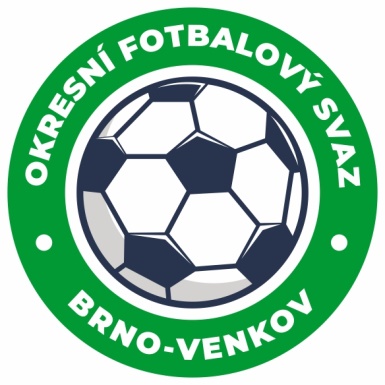 NOMINAČNÍ LISTINAžákovských výběrů OFS Brno – venkovAkce:                Meziokresní turnaj výběrů OFS - Sportovní hala Valtice,                                                       Mikulovská 997 ValticeMísto, datum a čas srazu:   Vídeňská 9 Brno, 29.1.2024 v 7:55, nebo 9:00 Valtice.Ukončení akce:                  29.1.2024 cca 16:00 Brno Vídeňská                            Nominační listina hráčů U13(2011 a mladší)Šnajdr David                                               	OchozDohnal Max                                                 	OchozNežádal Ondřej                                           	OchozBlatný Felix                                                  	OchozProkeš David                                               	RosiceFraněk Jakub                                               	RosiceNavrátil Albert                                              	RosiceRyška Jakub                                                	IvančiceHrdý Adam                                                   	KahanFührich Adam                                               	Modřice/RájhradPařez Jan                                                     	Modřice/RájhradCach Jiří                                                       	Modřice/RájhradNáhradníci:Zálešák Tomáš                                           	TišnovZiegelbauer Tomáš                                     	Tišnov Za účast hráčů na srazu odpovídají mateřské oddíly.V případě neomluvené neúčasti nominovaných hráčů se klub vystavuje postihu dle článku 17 bod 3 RFS!Nominovaní hráči si sebou vezmou obuv do sportovní haly a věci osobní hygieny!!!Omluvy telefonicky na číslo: 702 164 364 – Petr SoustružníkOmluvy písemně na email: soustruznik.gtmofs@post.czV Brně: 22.1.2024                        Petr Soustružník                                                             Jan Zycháčekpředseda KM OFS Brno – venkov		        předseda VV OFS Brno – venkovZa správnost:		                Libor Charvát sekretář OFS Brno – venkov